Unit 8 – Ecology Guided NotesEcology - _________________________________________________________________________Environment - _____________________________________________________________________What is the difference between biotic and abiotic?______________________________________________________DRAW THE HEIRARCHY OF ECOLOGY.  Beside each label, write in the definition.Birth Rate - _____________________________________________________________________________________Death Rate - ____________________________________________________________________________________Carrying Capacity - _______________________________________________________________________________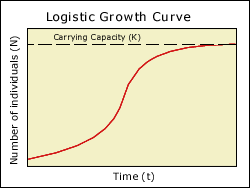 Population vs Carrying Capacity _____________________________ _______________________________________________________ _______________________________________________________ Birthrate vs Death Rate ______________________________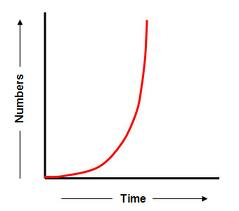 ____________________________________________________________________________________________________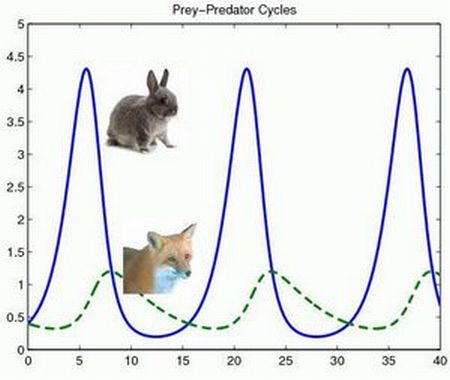 Predator-Prey Relationship _____________________________             ____________________________________________________            ____________________________________________________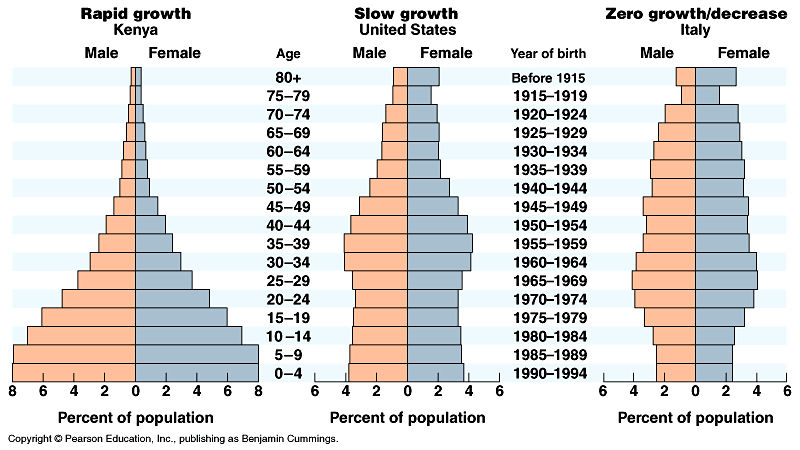 Limiting Factors - _______________________________________________________________________________________________________________________________________________________________________________